Publicado en  el 29/11/2016 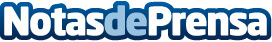 Murcia destaca el consenso alcanzado en la Conferencia Sectorial de EducaciónLa evaluación final de Bachillerato será muy similar a la Selectividad. La consejera Sánchez-Mora aboga por "continuar en la senda de los acuerdos" que lleven a "un gran pacto de Estado por la Educación"Datos de contacto:Nota de prensa publicada en: https://www.notasdeprensa.es/murcia-destaca-el-consenso-alcanzado-en-la Categorias: Nacional Educación Murcia http://www.notasdeprensa.es